Nom : _____Corrigé______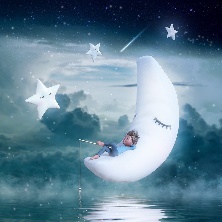 Cours 14 Le groupe de l’adverbe (GAdv) ou groupe adverbial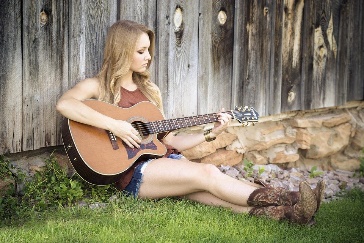 Dans ces phrases, encadre le groupe de l’adverbe.Bientôt, elle obtiendra son diplôme.Cette femme joue vraiment bien de la guitare.Dans le groupe de l’adverbe, l’adverbe est _____le noyau_____ du GAdv.Dans chaque phrase, encadre le NOYAU du groupe de l’adverbe souligné.Ce joueur de basketball est réellement prodigieux.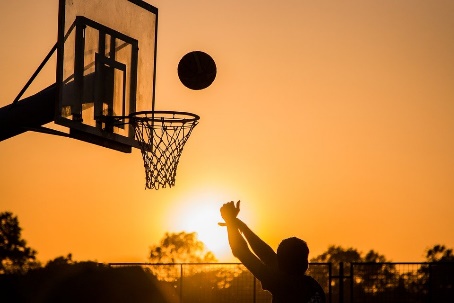                                                GadvIl manque très rarement son coup.                    GAdvIl joue bien mieux le matin.             GAdvPour bien repérer l’adverbe noyau, on peut ____supprimer son expansion____.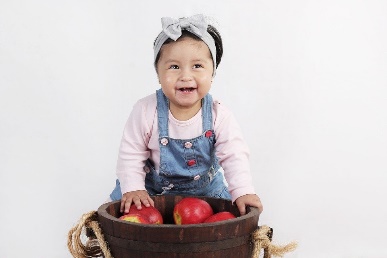 Les constructions du GAdvDans un groupe de l’adverbe, l’adverbe peut être __seul___ ou il peut avoir une ____expansion___.Pour bien comprendre le GAdv, pratiquons-nousMets entre parenthèses le GAdv.Souligne le noyau du GAdv.Ce dernier mois, il a neigé (très souvent.)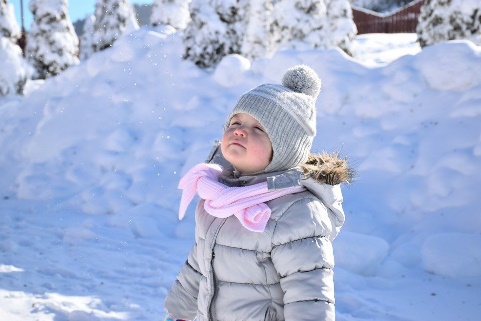 La petite Marylin adore (véritablement) l’hiver.(Aujourd’hui), il fait froid.Je respire l’air frais et tout va (bien mieux.) Voilà!Les constructions du GAdvExemplesAdv seul                                  AdvLa petite Léa aime vraiment les pommes.Adv + Adv                      Adv AdvMarilou parle très peu.